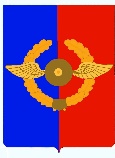 Российская ФедерацияИркутская областьУсольское районное муниципальное образованиеАДМИНИСТРАЦИЯ Городского поселенияСреднинского муниципального образованияП О С Т А Н О В Л Е Н И Еот 06.09.2018 г.                                п. Средний                                                 № 80О внесении изменений в постановление № 73 от 07.08.2018г. «Об утверждении Порядка осуществления контроля за соблюдением Федерального закона «О контрактной системе в сфере закупок товаров, работ, услуг для обеспечения государственных (муниципальных) нужд» органом муниципального финансового контроля, являющимся органом администрации городского поселения Среднинского муниципального образования»            В целях приведения в соответствие с действующим законодательством,  в соответствии со ст.23, ст. 47 Устава городского поселения Среднинского муниципального образования, администрация городского поселения Среднинского муниципального образования П О С Т А Н О В Л Я Е Т1. Преамбулу постановления изложить в следующей редакции : «В целях установления законности составления и исполнения бюджета городского поселения Среднинского муниципального образования в отношении расходов, связанных с осуществлением закупок, достоверности таких расходов и отчетности, в соответствии с частью 11 статьи 99 Федерального закона от 05.04.2013 № 44-ФЗ «О контрактной системе в сфере закупок товаров, работ, услуг», приказом Федерального казначейства от 12.03.2018 № 14н «Об утверждении Общих требований к осуществлению органами государственного (муниципального) финансового контроля, являющимися органами (должностными лицами) исполнительной власти субъектов Российской Федерации (местных администраций), контроля за соблюдением Федерального закона «О контрактной системе в сфере закупок товаров, работ, услуг для обеспечения государственных и муниципальных нужд»,  в соответствии со ст.23, ст. 47 Устава городского поселения Среднинского муниципального образования, администрация городского поселения Среднинского муниципального образования».2.  Специалисту делопроизводителю опубликовать в средствах массовой информации и на официальном информационном сайте сети Интернет.3. Контроль за исполнением настоящего постановления возложить на главного специалиста по экономической политике – контрактного управляющего.Глава городского поселенияСреднинского муниципального образования                   В.Д. БарчуковИСПОЛНИТЕЛЬ:Главный специалист по экономической политике –контрактный управляющий        ____________     _______   Д.С. Щиров       тел. 8-902-57-60-245   в дело: _______________СОГЛАСОВАНО:Ведущий специалистпо юридическим вопросами нотариальным действиям       ____________  __________  М.А.СеменоваРАССЫЛКА:1 экз. – в дело;1 экз. – в публикацию.Электронная версия соответствует бумажному носителю.